registration formLOCAL UNION NUMBER:  										CONTACT PERSON:  											CONTACT PERSON’S PHONE/E-MAIL:  										Please return this form to:                    New Officers and Financial Training Seminar				                                                      USW District 1			                                    25111 Miles Road-Suite H				                               Warrensville Hts., OH  44128                                                                    Or by email to dgranakis@usw.org 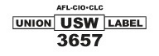 1. ___________________________New Officer TrainingFinancial Training2.___________________________New Officer TrainingFinancial Training3. ___________________________New Officer TrainingFinancial Training4.___________________________New Officer TrainingFinancial Training5. ___________________________New Officer TrainingFinancial Training6. ___________________________New Officer TrainingFinancial Training7. ___________________________New Officer TrainingFinancial Training